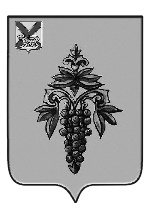 ДУМА ЧУГУЕВСКОГО МУНИЦИПАЛЬНОГО ОКРУГА Р Е Ш Е Н И ЕВ соответствии с Федеральным законом от 06 октября 2003 года № 131-ФЗ «Об общих принципах организации местного самоуправления в Российской Федерации», Уставом Чугуевского муниципального округа Приморского края, Положение о территориальном общественном самоуправлении в Чугуевском муниципальном округе, утвержденного решением Думы Чугуевского муниципального округа 28 апреля 2020 № 30-НПА (в ред. от 23.07.2020 № 68-НПА, 05.11.2020 №110-НПА, 14.07.2023 № 494-НПА, от 24.10.2023 524-НПА), рассмотрев заявление инициативной группы граждан об  установлении границ территориального общественного самоуправления «Заветненский» с. Заветное, Дума Чугуевского муниципального округа РЕШИЛА:1. Установить границы территории, на которой осуществляется территориальное общественное самоуправление «Заветненский» с. Заветное (далее - ТОС «Заветненский» с. Заветное):1.1. Описание прохождения границы территории ТОС «Заветненский» с. Заветное:На северо-западе границы ТОС «Заветненский» с. Заветное проходят от дома № 1 по улице Заречная до дома № 7 по улице Заречная, далее на севере от дома № 3 по улице Пионерская до дома № 9 по улице Пионерская, далее до дома № 1 по переулку Кооперативный, далее до дома № 22 по улице Пионерская, далее на юго-востоке до дома № 4 по улице Космонавтов, далее до дома № 1 по улице Советская, далее до дома № 33 по улице Ленина, далее до дома № 1 по улице Кирова, далее на юге от дома № 1 по улице Восточная до дома № 10 по улице Восточная, далее до дома № 7 по улице восточная, далее до дома № 23 по улице Кирова, далее на запад до дома № 1 по улице Ленина, далее до дома № 29 по улице Советская, далее до дома № 11 по улице Космонавтов, далее от дома № 11 по улице Набережная до дома № 1 по улице Набережная, далее от дома № 1а по улице Центральная до дома № 4 по улице Маяковского, далее от дома № 8 по улице Школьная до дома № 3 по улице Пионерская.1.2.	В границах указанной территории расположено 11 улиц и 1 переулок:- ул. Восточная; ул. Кирова; ул. Ленина; ул. Советская; ул. Космонавтов; ул. Маяковского; ул. Пионерская; ул. Школьная; ул. Набережная; ул. Центральная; ул. Заречная; пер. Кооперативный.1.3.  В границах указанной территории расположено 150 домов.2. Направить копию данного решения инициативной группе граждан, с. Заветное, в администрацию Чугуевского муниципального округа для сведения.3. Настоящее решение вступает в силу со дня его принятия и подлежит официальному опубликованию.Председатель ДумыЧугуевского муниципального округа                                         	 Е.В.ПачковПриложение к описанию границ территории ТОС «Заветнинский» села ЗаветноеСхема границ территории ТОС «Заветнинский» села Заветноеот 22.12.2023№ 553Об установлении границ территориального общественного самоуправления «Заветненский» с. ЗаветноеОб установлении границ территориального общественного самоуправления «Заветненский» с. ЗаветноеОб установлении границ территориального общественного самоуправления «Заветненский» с. ЗаветноеОб установлении границ территориального общественного самоуправления «Заветненский» с. Заветное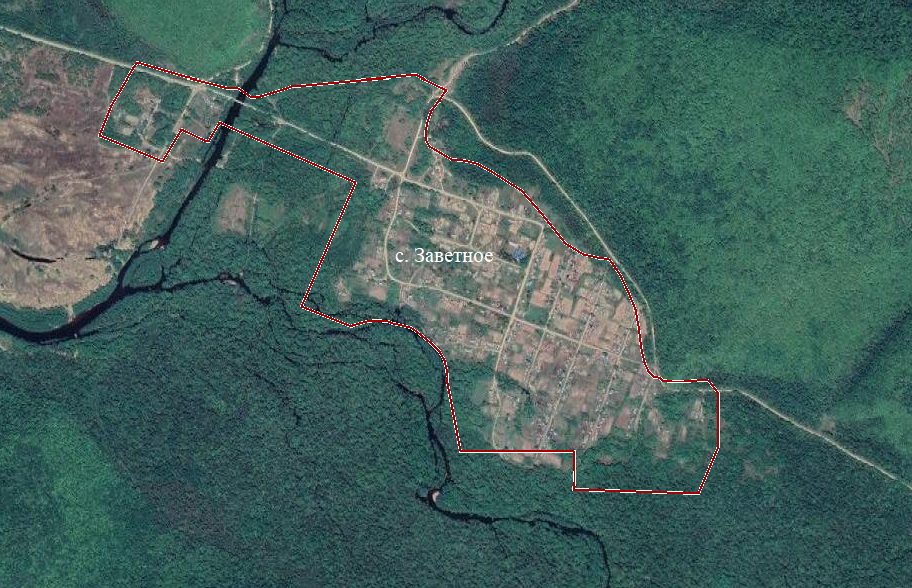 Условные знаки:	граница территории ТОС «Заветнинский»